Dear students,here are some tasks for you:What are you doing at the moment?  Write 5 sentences.What do you usually do on Tuesday? Write 5 sentences.A joke for you: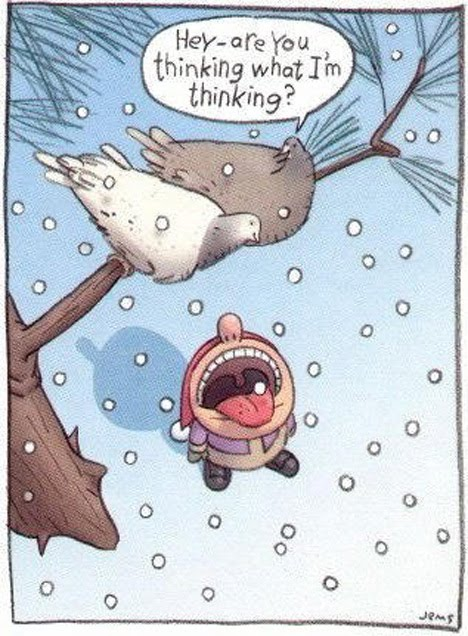 